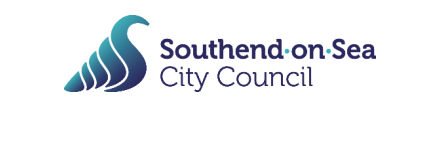        Managing Allegations About Adults Working with Children & Young PeopleReferral/Consultation form for the Local Authority Designated Officer (LADO)The referral form must be completed and emailed to the Duty Local Authority Designated Officer (LADO) if there are concerns/allegations that a person who works with children has:Behaved in a way that has harmed, or may have harmed, a child,Possibly committed a criminal offence against, or related to, a child,Behaved towards a child or children in a way that indicates they may pose a risk of harm to children; orbehaved or may have behaved in a way that indicates they may not be suitable to work with children.The manager should make the referral to the LADO within 1 working day to the email address below. You may be asked to follow up a telephone call with a written referral if the case is complex.Email:		LADO@southend.gov.uk(ensure information is sent securely)Tel		01702 534591 Do not assume that the form has been received – telephone Allison Francis, LADO, or Sharon Langston, Safeguarding Advisor, on the above numberWhen receiving an allegation:Treat it seriously and keep an open mindDo not investigateDo not make assumptions or offer alternative explanationsDo not promise confidentialityRecord the details using the child/adult’s own wordsNote time/date/place of incident(s), persons present and what was saidSign and date the written recordDo not tell the member of staff/volunteer if this might place the child at risk of significant harm or jeopardise any future investigation.Refer to the SET Child Protection Procedures  Downloads – Children | Safeguarding Southend PartnershipAllegations ManagementPlease ensure that initially details annotated with * are completed – other detail can follow later.Key Dates/times*Details of adult who is the subject of the allegation or concernDetails of the child/young person subject to the allegation or concernIf more than one child/young person involved, please give details in further notes sectionAgencies and Departments aware of the allegationThe allegation or concern/complaintReferrer’s details:          For child protection enquiries that are not related to an allegation about a  professional, please call 01702 215007 or email c-spoc@southend.gov.uk          If you think a child is at immediate risk of significant harm, call the Police.Referral date:*Complete as appropriateDate of initial discussion with LADO or the name of the person you spoke to.*Date and time the allegation/concern was reported to Designated Senior Manager for allegations*Date and time of alleged incident*If historic allegation, approximate date, or year of incident/s*Full name*Gender*Role/job title*Name and address of the setting/employer where the adult works/volunteers. *Home addressDate of birth*EthnicityAdult’s relationship with your setting*(e.g. employee, volunteer, contractor)How long employed/volunteering?Are there any pre-existing capability concerns regarding this member of staff (not necessarily safeguarding related)?Does this person work with children or vulnerable adults in any other capacity?  Please give details.Does this person have children of their own?Please give details Have there been any previous allegations or concerns regarding this person?Please give details Is the adult aware that an allegation or concern has been raised?What immediate safeguards have you put in place?*Full name*Gender*Date of birth*Home addressEthnicity Parents’/carers’ names and contact detailsWho has parental responsibility for the child/young person?Has this child/young person made any previous allegations?Are other professional/agencies working with this child/young person?  Please give detailsHave any other agencies such as Police, Social Care, HR, been informed* please provide full contact details.Please summarise the allegation or concern below:*Please summarise the allegation or concern below:*How did the allegation/concern emerge?  e.g. child disclosed/parent complained/concerned professional, etc?*Does the child/young person have an injury?  If so, describe the injury*If the injury has not been seen, describe what has been disclosedWas the alleged incident witnessed?  If so, please give details*Have parents/carers of the child been informed?  Give details, including reasons if not informed at this stage*Further notes:  Please use this space to expand on any of the questions above or give other relevant information.  You may also attach other relevant documents if required.Name*Role*Name of setting*Contact details (Tel)*Contact details (E-mail)*Name of Designated Senior Manager for allegations if different from above*Referrer’s signature*When sending by e-mail please use electronic signature if available